ABOUT/ BIOGRAPHY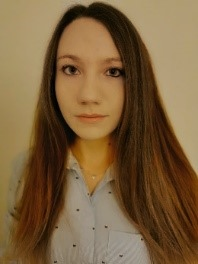 MSc Georgia Samara graduated from Chemistry Department of Aristotle University of Thessaloniki in 2017. Her Bachelor Thesis being focused on the Synthesis and Characterization of Nanoparticles. She obtained her Master in Nanomaterials Science from Chemistry Department of Utrecht University in 2020. In her Master Thesis she studied the Upconversion process in Nanoparticles from Blue-to-UV light. Currently, she is a PhD candidate at National Centre of Scientific Research “Demokritos” / Physics Department of Aristotle University of Thessaloniki and her research focuses on Graphene and 2D related materials’ properties and devices for Bioelectronics. Since 2021, she is employed as research associate at INN by “3D-TOPOS” project funded by GSRI.